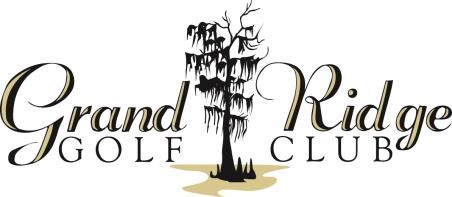 Billing Authorization Form Membership payments are due the first of the month.  The payment will be collected via bank draft (preferred due to lower fees) or credit card.   Sales tax is collected as required by law.   Account Name:  ___________________________     Contact Phone #:_________________  Community Membership Monthly - $110/month plus sales tax  Community Membership w/ Pool Monthly - $140/month plus sales tax  Full Golf Membership Monthly - $200/month plus sales tax  Full Golf Membership w/ Pool Monthly - $215/month plus sales tax  Junior Membership (Under 30) - $155/month plus sales tax  Junior Membership (Under 30) w/ Pool Monthly  - $170/month plus sales tax Out of Parish Weekly Membership - $155/month plus sales tax Golf Cart Monthly Plan- $40.00/month plus sales tax Payment Method - Fill out either Bank Draft or Credit Card Information. The Bank Draft is the preferred method of payment due to its lower fees. NOTE *** If using a credit card, the fees associated with your card will be added to your monthly dues amount.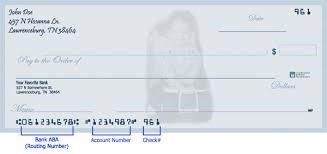 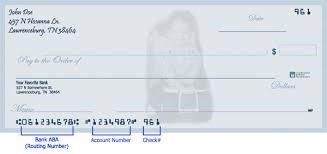 Bank Draft Information Name of Bank: ___________________________     Routing Number:__________________   Account Number  __________________  Circle those that apply (Personal/Business, Checking/Savings) Credit Card Information Credit Card Type:  Circle:  American Express,  Visa,   Mastercard,  Discover  Name on Card: _____________________________    Credit Card # ________________________________ Expiration Date: ____________________________    Three or four digit code on back: ________________ Authorization Signature of Applicant: _______________________________________Date:____________ 